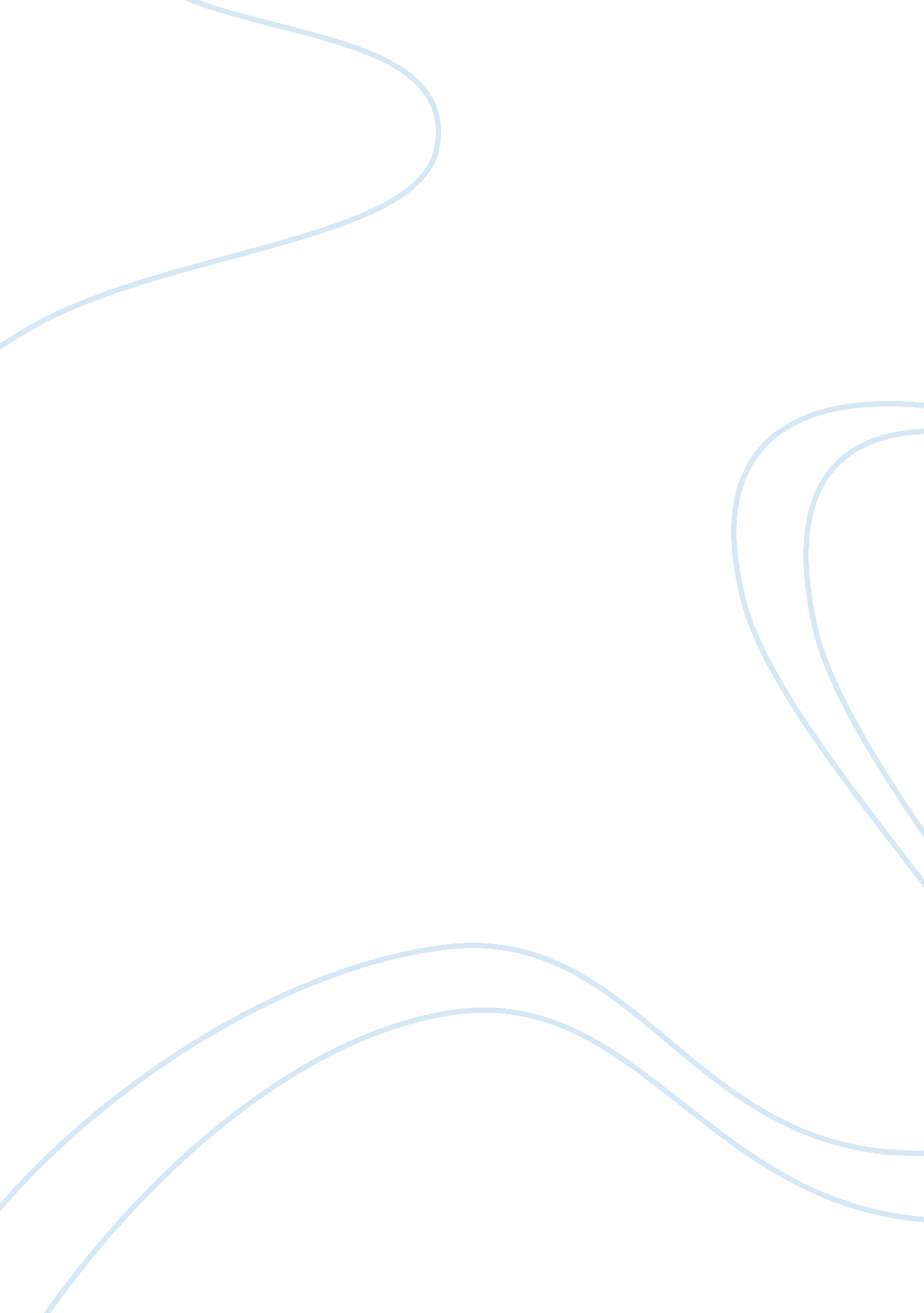 Sales letter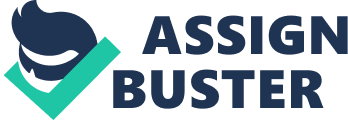 Dear travelers: Do you feel annoyed with waiting in long fleet? Were you ever no ready for the poor road condition? For everyone who goes out by driving, a perfect route always means a good start before a wonderful trip. Thus, we feel threatened by such a common phenomenon that we have to wait for nearly one hour when encountering traffic jam, especially in some big cities like Beijing or Guangzhou. How can we avoid this annoying problem? It is probable that you used GPS already, one of the satellite positioning system. But the GPS can’t satisfy you at present because it only tells you how to go to your destination without reporting the real-time road condition for you. Therefore, you need some new facilities to follow what you really need. This is exactly what Road Condition System can help you. RCS is a software that is applied to your car driving to design a perfect route for your going home or self-driving traveling. This is based on that its networking has been achieved, which means it can collect the road conditions to achieve real-time follow-up. In a word, it combines the functions of GPS and google map, which makes it so time-saving as well as practical. What’s more, the software is quite simple to operate so that you do not need to worry about its operation. It is available in 3 different languages, which are Cantonese, Mandarin and English. We also predict that this software will help make the situation of transportation smoother. Concerned that the Road Condition System might not work if you are not in the net-covered area? All the road condition will be pre-stored if you download it in advanced when you departure. What if you do not want other people know your traveling routes? Don’t worry. Since this software is intelligent enough, you can set your code when not using it. Finally, there is a $300 software RCS you can trust, whose price is less than the GPS’s . And the one-year warranty and ten-day return policy ensure your complete satisfaction. Besides, professional service will be provided with you at any time, such as upgrading the software itself. In the past, you felt annoyed without knowing the road condition before you going out, but now it will not be a problem anymore. To purchase the Road Condition System, please log in www. rcs. com. Within minutes, RCS can be your travel assistant. Sincerely yours, Helen National Sales Manager 